Travail à faire :1-Branchement (1.5 pts)Réalise le branchement en suivant les étapes demandées dans le fichier « Branchement.pdf »2-Téléversement (1pts)Téléverse le programme LED.abp dans la carte Arduino en suivant les étapes du fichier « Téléverser.pdf» 3-Qu’est ce que fait  ce programme ? Explique en quelques lignes ? (1pts)…………………………………………………………………………………………………………………………………………………………………………………………………………………………………………………………………………………………………………………………………………………………………………………………………………………………………………………………………………………………………………………………………………………………….....4-Modifie ton programme de sorte que lorsqu’on appuie sur le bouton poussoir la LED s’allume puis elle s’éteint après 1000 milliseconde  (2pts)Coup de pouce Tu auras besoin de l’instruction « delay MILLIS » qui se trouve dans « Contrôle ».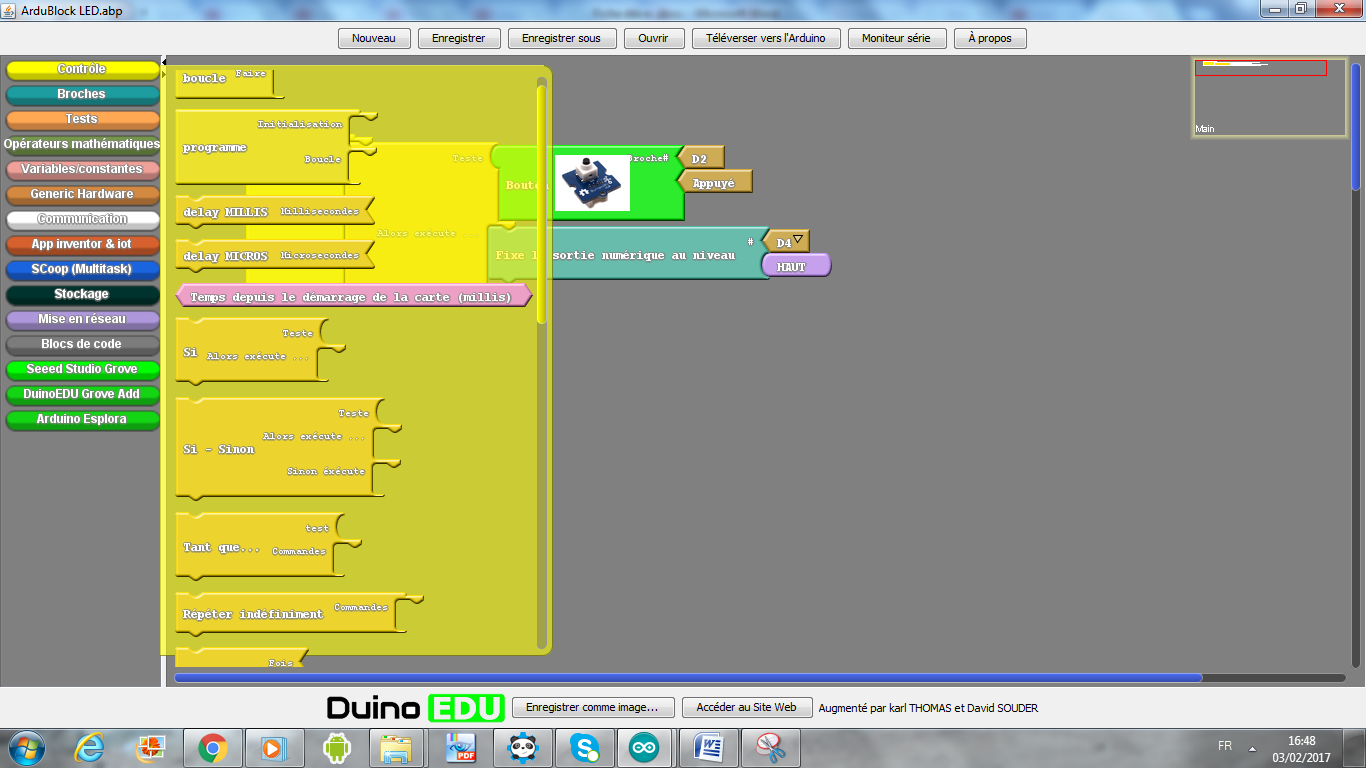 5-Modifie ton programme de sorte que lorsqu’on appuie sur le bouton poussoir la LED clignote 5 fois (2pts)Coup de pouce En plus de l’instruction « delay MILLIS » tu auras besoin de l’instruction suivante :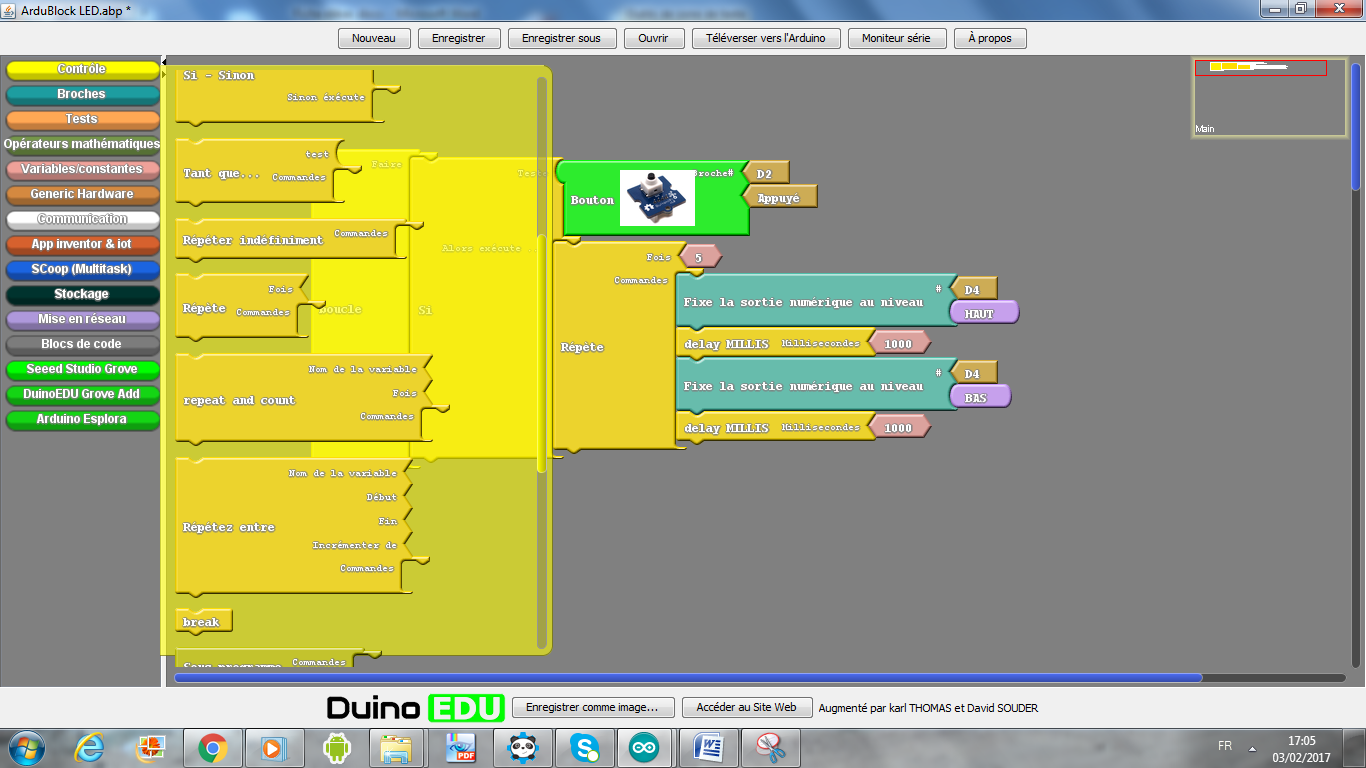 6-Modifie ton programme de sorte que la LED clignote indéfiniment lorsqu’on appuie sur le bouton poussoir (2.5pts)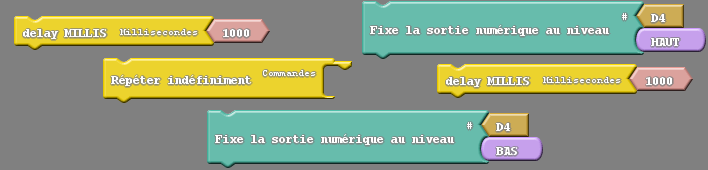 Coup de pouce : Tu auras besoin des instructions suivantes :Nom prénom :1-……………………………2-……………………………3-……………………………4-……………………………TECHNOLOGIE (Travaux pratiques)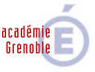 Nom prénom :1-……………………………2-……………………………3-……………………………4-……………………………Chaine fonctionnelle Programmation des cartes Arduino